                                  Northeast Kids Count, Inc              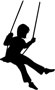 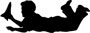 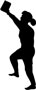 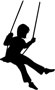 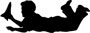 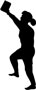                                                      APPLICATION FOR EMPLOYMENT Employment History
List names of employers with present or last employer listed first.                                                                              		             © 2011 – Northeast Kids Count, Inc.USE THE FOLLOWING SCALE TO RATE YOURSELF FOR EACH ITEM LISTED1 = Excellent   2 = Average   3 = Could Improve   4 = Does Not Apply_____Artistic				_____Responsible 			      ____ Friendly_____Problem Solver			_____Motivated			      ____Out-Going_____Work Ethic			_____Take Initiative			      ____Creative_____Flexible				_____Role Model			       ____Leadership_____Caring				_____High Energy			       ____Trustworthy_____Organized			_____Athletic				       ____Patient_____Reliable				_____Planning Skills			       ____Honest_____Social Skills			_____Positive Attitude		       ____Respectful_____Team Player			_____Detail Oriented		 	       ____Spontaneous_____Like Children			_____Self Esteem			       ____Fun Loving_____Common Sense			_____Communication Skills		       ____ThoughtfulTELL US ABOUT YOURSELF:What is/was your college major, if any? Minor?_____________________________________What do you like about working with children?_______________________________________________________________________________________________________________________________________________________________________________________________What are your hobbies or special interests?__________________________________________________________________________________________________________________________________________________________________________________________________List any volunteer work you have done:_____________________________________________________________________________________________________________________________________________________________________________________________________Have you ever had an opportunity to plan activities or lessons for children? Explain:____________________________________________________________________________________________________________________________________________________________________________________________________________________________________________________________________________________________________________________Additional comments:_____________________________________________________________________________________________________________________________________________________________________________________________________________________________________________________________________________________________________________________________________________________________________________________________________________________________________________________________________________________________________________________________________________________________________________________________________________________________THANK YOU! Please Return Completed Application Form  & Supplemental Resume, If Applicable, To:Tracy Robbins, DirectorNortheast Kids Count, IncP.O. Box 3874Ithaca, NY 14852or via electronic mail at kidscountne@yahoo.comLast Name                             First Name                         Birth DateLast Name                             First Name                         Birth DateLast Name                             First Name                         Birth DateLast Name                             First Name                         Birth DateLast Name                             First Name                         Birth DateLast Name                             First Name                         Birth DateLast Name                             First Name                         Birth DateLast Name                             First Name                         Birth DateLast Name                             First Name                         Birth DateLast Name                             First Name                         Birth DateLast Name                             First Name                         Birth DateLast Name                             First Name                         Birth DateLast Name                             First Name                         Birth DateEmail Address:Email Address:Email Address:Email Address:Street Address                       City/State                            Zip CodeStreet Address                       City/State                            Zip CodeStreet Address                       City/State                            Zip CodeStreet Address                       City/State                            Zip CodeStreet Address                       City/State                            Zip CodeStreet Address                       City/State                            Zip CodeStreet Address                       City/State                            Zip CodeStreet Address                       City/State                            Zip CodeStreet Address                       City/State                            Zip CodeStreet Address                       City/State                            Zip CodeStreet Address                       City/State                            Zip CodeStreet Address                       City/State                            Zip CodeStreet Address                       City/State                            Zip CodePhone Number:Phone Number:Phone Number:Phone Number:If hired, can you provide evidence of legal eligibility to work in the U.S.? If hired, can you provide evidence of legal eligibility to work in the U.S.? If hired, can you provide evidence of legal eligibility to work in the U.S.? If hired, can you provide evidence of legal eligibility to work in the U.S.? If hired, can you provide evidence of legal eligibility to work in the U.S.? If hired, can you provide evidence of legal eligibility to work in the U.S.? If hired, can you provide evidence of legal eligibility to work in the U.S.? If hired, can you provide evidence of legal eligibility to work in the U.S.? If hired, can you provide evidence of legal eligibility to work in the U.S.? Any offer of employment is conditioned upon completing form I-9 and providing the appropriate documents for identity and work authorization.Any offer of employment is conditioned upon completing form I-9 and providing the appropriate documents for identity and work authorization.Any offer of employment is conditioned upon completing form I-9 and providing the appropriate documents for identity and work authorization.Any offer of employment is conditioned upon completing form I-9 and providing the appropriate documents for identity and work authorization.Any offer of employment is conditioned upon completing form I-9 and providing the appropriate documents for identity and work authorization.Any offer of employment is conditioned upon completing form I-9 and providing the appropriate documents for identity and work authorization.Any offer of employment is conditioned upon completing form I-9 and providing the appropriate documents for identity and work authorization.Any offer of employment is conditioned upon completing form I-9 and providing the appropriate documents for identity and work authorization.Position Desired: Program Counselor    Summer Camp Counselor(Please circle one or both)Position Desired: Program Counselor    Summer Camp Counselor(Please circle one or both)Position Desired: Program Counselor    Summer Camp Counselor(Please circle one or both)Position Desired: Program Counselor    Summer Camp Counselor(Please circle one or both)Position Desired: Program Counselor    Summer Camp Counselor(Please circle one or both)Position Desired: Program Counselor    Summer Camp Counselor(Please circle one or both)Have you ever been convicted of any felony for which the record has not been sealed or expunged, or do you have such a case pending?Have you ever been convicted of a  misdemeanor involving any violent act, use or possession of a weapon, or act of dishonesty or theft, for which the record has not been sealed or expunged, or do you have such a case pending?Have you ever been convicted of any felony for which the record has not been sealed or expunged, or do you have such a case pending?Have you ever been convicted of a  misdemeanor involving any violent act, use or possession of a weapon, or act of dishonesty or theft, for which the record has not been sealed or expunged, or do you have such a case pending?Have you ever been convicted of any felony for which the record has not been sealed or expunged, or do you have such a case pending?Have you ever been convicted of a  misdemeanor involving any violent act, use or possession of a weapon, or act of dishonesty or theft, for which the record has not been sealed or expunged, or do you have such a case pending?Have you ever been convicted of any felony for which the record has not been sealed or expunged, or do you have such a case pending?Have you ever been convicted of a  misdemeanor involving any violent act, use or possession of a weapon, or act of dishonesty or theft, for which the record has not been sealed or expunged, or do you have such a case pending?Have you ever been convicted of any felony for which the record has not been sealed or expunged, or do you have such a case pending?Have you ever been convicted of a  misdemeanor involving any violent act, use or possession of a weapon, or act of dishonesty or theft, for which the record has not been sealed or expunged, or do you have such a case pending?Have you ever been convicted of any felony for which the record has not been sealed or expunged, or do you have such a case pending?Have you ever been convicted of a  misdemeanor involving any violent act, use or possession of a weapon, or act of dishonesty or theft, for which the record has not been sealed or expunged, or do you have such a case pending?Have you ever been convicted of any felony for which the record has not been sealed or expunged, or do you have such a case pending?Have you ever been convicted of a  misdemeanor involving any violent act, use or possession of a weapon, or act of dishonesty or theft, for which the record has not been sealed or expunged, or do you have such a case pending?If yes, when & where?If yes, when & where?If yes, when & where?If yes, when & where?If yes, when & where?If yes, when & where?If yes, state the offense or describe the conviction:If yes, state the offense or describe the conviction:If yes, state the offense or describe the conviction:If yes, state the offense or describe the conviction:If yes, state the offense or describe the conviction:If yes, state the offense or describe the conviction:If yes, state the offense or describe the conviction:Date you can begin work?Date you can begin work?Date you can begin work?Date you can begin work?Date you can begin work?Are you 18 years of age or older?Are you 18 years of age or older?Are you 18 years of age or older?Are you 18 years of age or older?Are you 18 years of age or older?Are you 18 years of age or older?Are you 18 years of age or older?Are you 18 years of age or older?Are you 18 years of age or older?Are you 18 years of age or older?Are you 18 years of age or older?EducationEducationEducationEducationEducationEducationEducationEducationEducationEducationEducationEducationEducationEducationEducationEducationEducationName of high school attended: Name of high school attended: Name of high school attended: Name of high school attended: Name of high school attended: City & StateCity & StateCity & StateCity & StateCity & StateGraduate?Graduate?Graduate?Graduate?GED?Name of college or technical school:Name of college or technical school:Name of college or technical school:Name of college or technical school:Name of college or technical school:City & StateCity & StateCity & StateCity & StateCity & StateGraduate?Graduate?Graduate?Graduate?Degree?Major:Major:Are you presently enrolled in school?Are you presently enrolled in school?Are you presently enrolled in school?Are you presently enrolled in school?Are you presently enrolled in school?If yes, give name & address of school and expected degree date:If yes, give name & address of school and expected degree date:If yes, give name & address of school and expected degree date:If yes, give name & address of school and expected degree date:If yes, give name & address of school and expected degree date:If yes, give name & address of school and expected degree date:If yes, give name & address of school and expected degree date:If yes, give name & address of school and expected degree date:If yes, give name & address of school and expected degree date:If yes, give name & address of school and expected degree date:If yes, give name & address of school and expected degree date:If yes, give name & address of school and expected degree date:List any job-related skills or accomplishments:List any job-related skills or accomplishments:List any job-related skills or accomplishments:List any job-related skills or accomplishments:List any job-related skills or accomplishments:List any job-related skills or accomplishments:List any job-related skills or accomplishments:List any job-related skills or accomplishments:List any job-related skills or accomplishments:List any job-related skills or accomplishments:List any job-related skills or accomplishments:List any job-related skills or accomplishments:List any job-related skills or accomplishments:List any job-related skills or accomplishments:List any job-related skills or accomplishments:List any job-related skills or accomplishments:List any job-related skills or accomplishments:List any certifications held: (Examples: CPR, 1st Aid, Lifeguarding, Child Care Training & Certifications)List any certifications held: (Examples: CPR, 1st Aid, Lifeguarding, Child Care Training & Certifications)List any certifications held: (Examples: CPR, 1st Aid, Lifeguarding, Child Care Training & Certifications)List any certifications held: (Examples: CPR, 1st Aid, Lifeguarding, Child Care Training & Certifications)List any certifications held: (Examples: CPR, 1st Aid, Lifeguarding, Child Care Training & Certifications)List any certifications held: (Examples: CPR, 1st Aid, Lifeguarding, Child Care Training & Certifications)List any certifications held: (Examples: CPR, 1st Aid, Lifeguarding, Child Care Training & Certifications)List any certifications held: (Examples: CPR, 1st Aid, Lifeguarding, Child Care Training & Certifications)List any certifications held: (Examples: CPR, 1st Aid, Lifeguarding, Child Care Training & Certifications)List any certifications held: (Examples: CPR, 1st Aid, Lifeguarding, Child Care Training & Certifications)List any certifications held: (Examples: CPR, 1st Aid, Lifeguarding, Child Care Training & Certifications)List any certifications held: (Examples: CPR, 1st Aid, Lifeguarding, Child Care Training & Certifications)List any certifications held: (Examples: CPR, 1st Aid, Lifeguarding, Child Care Training & Certifications)List any certifications held: (Examples: CPR, 1st Aid, Lifeguarding, Child Care Training & Certifications)List any certifications held: (Examples: CPR, 1st Aid, Lifeguarding, Child Care Training & Certifications)List any certifications held: (Examples: CPR, 1st Aid, Lifeguarding, Child Care Training & Certifications)List any certifications held: (Examples: CPR, 1st Aid, Lifeguarding, Child Care Training & Certifications)Age Group Preference: (Circle at least one)Kindergarten & 1st                                   B. 2nd & 3rd Grade                                    C. 4th & 5th GradeAge Group Preference: (Circle at least one)Kindergarten & 1st                                   B. 2nd & 3rd Grade                                    C. 4th & 5th GradeAge Group Preference: (Circle at least one)Kindergarten & 1st                                   B. 2nd & 3rd Grade                                    C. 4th & 5th GradeAge Group Preference: (Circle at least one)Kindergarten & 1st                                   B. 2nd & 3rd Grade                                    C. 4th & 5th GradeAge Group Preference: (Circle at least one)Kindergarten & 1st                                   B. 2nd & 3rd Grade                                    C. 4th & 5th GradeAge Group Preference: (Circle at least one)Kindergarten & 1st                                   B. 2nd & 3rd Grade                                    C. 4th & 5th GradeAge Group Preference: (Circle at least one)Kindergarten & 1st                                   B. 2nd & 3rd Grade                                    C. 4th & 5th GradeAge Group Preference: (Circle at least one)Kindergarten & 1st                                   B. 2nd & 3rd Grade                                    C. 4th & 5th GradeAge Group Preference: (Circle at least one)Kindergarten & 1st                                   B. 2nd & 3rd Grade                                    C. 4th & 5th GradeAge Group Preference: (Circle at least one)Kindergarten & 1st                                   B. 2nd & 3rd Grade                                    C. 4th & 5th GradeAge Group Preference: (Circle at least one)Kindergarten & 1st                                   B. 2nd & 3rd Grade                                    C. 4th & 5th GradeAge Group Preference: (Circle at least one)Kindergarten & 1st                                   B. 2nd & 3rd Grade                                    C. 4th & 5th GradeAge Group Preference: (Circle at least one)Kindergarten & 1st                                   B. 2nd & 3rd Grade                                    C. 4th & 5th GradeAge Group Preference: (Circle at least one)Kindergarten & 1st                                   B. 2nd & 3rd Grade                                    C. 4th & 5th GradeAge Group Preference: (Circle at least one)Kindergarten & 1st                                   B. 2nd & 3rd Grade                                    C. 4th & 5th GradeAge Group Preference: (Circle at least one)Kindergarten & 1st                                   B. 2nd & 3rd Grade                                    C. 4th & 5th GradeAge Group Preference: (Circle at least one)Kindergarten & 1st                                   B. 2nd & 3rd Grade                                    C. 4th & 5th Grade- Your Availability For Work –(Program runs daily 1:30pm-5:45pm)- Your Availability For Work –(Program runs daily 1:30pm-5:45pm)- Your Availability For Work –(Program runs daily 1:30pm-5:45pm)- Your Availability For Work –(Program runs daily 1:30pm-5:45pm)- Your Availability For Work –(Program runs daily 1:30pm-5:45pm)- Your Availability For Work –(Program runs daily 1:30pm-5:45pm)- Your Availability For Work –(Program runs daily 1:30pm-5:45pm)- Your Availability For Work –(Program runs daily 1:30pm-5:45pm)- Your Availability For Work –(Program runs daily 1:30pm-5:45pm)- Your Availability For Work –(Program runs daily 1:30pm-5:45pm)- Your Availability For Work –(Program runs daily 1:30pm-5:45pm)- Your Availability For Work –(Program runs daily 1:30pm-5:45pm)- Your Availability For Work –(Program runs daily 1:30pm-5:45pm)- Your Availability For Work –(Program runs daily 1:30pm-5:45pm)- Your Availability For Work –(Program runs daily 1:30pm-5:45pm)- Your Availability For Work –(Program runs daily 1:30pm-5:45pm)- Your Availability For Work –(Program runs daily 1:30pm-5:45pm)MondayTuesdayTuesdayWednesdayWednesdayWednesdayWednesdayThursdayThursdayThursdayFridayFridayFridaySaturdaySundaySundayFrom:xxxTo:xxxTotal hours per week you are available to work:Total hours per week you are available to work:Total hours per week you are available to work:Total hours per week you are available to work:Do you have any special requests or needs for a work schedule?Do you have any special requests or needs for a work schedule?Do you have any special requests or needs for a work schedule?Do you have any special requests or needs for a work schedule?Do you have any special requests or needs for a work schedule?Do you have any special requests or needs for a work schedule?Do you have any special requests or needs for a work schedule?Do you have any special requests or needs for a work schedule?Do you have any special requests or needs for a work schedule?Do you have any special requests or needs for a work schedule?Do you have any special requests or needs for a work schedule?Do you have any special requests or needs for a work schedule?Do you have any special requests or needs for a work schedule?- Three References We May Contact -- Three References We May Contact -- Three References We May Contact -- Three References We May Contact -- Three References We May Contact -- Three References We May Contact -- Three References We May Contact -- Three References We May Contact -- Three References We May Contact -- Three References We May Contact -- Three References We May Contact -- Three References We May Contact -- Three References We May Contact -- Three References We May Contact -- Three References We May Contact -- Three References We May Contact -- Three References We May Contact -Name and OccupationName and OccupationName and OccupationHow do you know them, and for how long?How do you know them, and for how long?How do you know them, and for how long?How do you know them, and for how long?How do you know them, and for how long?How do you know them, and for how long?How do you know them, and for how long?How do you know them, and for how long?How do you know them, and for how long?Phone Number & emailPhone Number & emailPhone Number & emailPhone Number & emailPhone Number & emailName of Employer:Job Title:Duties:Address:Dates of Employment: 
From:                                      To:City, State, Zip CodeHourly pay or salary: 
Starting pay:                            Ending pay: Reason for Leaving:Name of Employer:Job Title:Duties:Address:Dates of Employment: 
From:                                       To:City, State, Zip CodeHourly pay or salary: 
Starting pay:                             Ending pay:Reason for Leaving:Name of Employer:Job Title:Duties:Address:Dates of Employment: 
From:                                       To:City, State, Zip CodeHourly pay or salary: 
Starting pay:                             Ending pay:Reason for Leaving:
 CAREFULLY READ EACH STATEMENT BEFORE SIGNING AT THE BOTTOMI certify that all of the information provided in this employment application is true and complete to the best of my knowledge, and I authorize investigation of all statements contained in this application, including a criminal background and credit history check.  I understand that any false or incomplete information may disqualify me from further consideration for employment and may result in my immediate discharge if discovered at a later date. I also understand that the request for information about my convictions is a continuing request, and that I am therefore required to disclose any conviction which occurs even after I begin employment.I understand and acknowledge that unless otherwise defined by applicable law or written agreement with Northeast Kids Count, Inc., any employment relationship with the Northeast Kids Count, Inc. is considered “employment at will.”  This means the Employee may resign at any time and the Employer may discharge the Employee at any time, with or without cause, and with or without advance notice.I authorize the investigation of any or all statements contained in this application and also authorize any person, school, current employer, past employers, and other organizations to provide information concerning my previous employment and other relevant information that may be useful in making a hiring decision.  I release such persons and organizations from any legal liability in making such statements and releasing such information.I have read, understand, and agree to the above statements.  
 CAREFULLY READ EACH STATEMENT BEFORE SIGNING AT THE BOTTOMI certify that all of the information provided in this employment application is true and complete to the best of my knowledge, and I authorize investigation of all statements contained in this application, including a criminal background and credit history check.  I understand that any false or incomplete information may disqualify me from further consideration for employment and may result in my immediate discharge if discovered at a later date. I also understand that the request for information about my convictions is a continuing request, and that I am therefore required to disclose any conviction which occurs even after I begin employment.I understand and acknowledge that unless otherwise defined by applicable law or written agreement with Northeast Kids Count, Inc., any employment relationship with the Northeast Kids Count, Inc. is considered “employment at will.”  This means the Employee may resign at any time and the Employer may discharge the Employee at any time, with or without cause, and with or without advance notice.I authorize the investigation of any or all statements contained in this application and also authorize any person, school, current employer, past employers, and other organizations to provide information concerning my previous employment and other relevant information that may be useful in making a hiring decision.  I release such persons and organizations from any legal liability in making such statements and releasing such information.I have read, understand, and agree to the above statements.  
Signature:
Date: